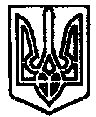 УКРАЇНАПОЧАЇВСЬКА  МІСЬКА  РАДАСЬОМЕ  СКЛИКАННЯТРИДЦЯТЬ ШОСТА СЕСІЯРІШЕННЯВід «  » листопада 2018 року	№Про співфінансування проекту «Реконструкція очисних споруд каналізаціїпродуктивністю 300 м.куб./добув м. Почаїв, Кременецького району, Тернопільської області»Відповідно до абзацу третього Наказу Міністерства регіонального розвитку, будівництва та житлово-комунального господарства України №80 від 24.04.2015 року, з метою підготовки проекту для участі в конкурсному відборі проектів, що фінансуватимуться за рахунок коштів Державного фонду регіонального розвитку у 2019 році, керуючись Законом України  «Про місцеве самоврядування в Україні»,  Почаївська міська радаВИРІШИЛА:У разі затвердження по результатах конкурсного відбору проектів, що можуть реалізуватися за рахунок коштів Державного фонду регіонального розвитку проекту «Реконструкція очисних споруд каналізації продуктивністю 300 м.куб./добу в м. Почаїв, Кременецького району, Тернопільської області, співфінансувати такий проект з місцевого бюджету в розмірі 20 % від кошторисної вартості проекту.Контроль за виконанням даного рішення покласти на постійну комісію з питань соціально-економічного розвитку, інвестицій та бюджету.Чубик А.В,Новаковська І.Ю.Додаток 1 до рішення Почаївської міської ради №1521 від «19» жовтня 2018 рокуПРОГРАМАкапітального ремонту, облаштування, встановлення об’єктів та елементів благоустрою на території Почаївської МОТГЗМІСТПаспорт програми										2Визначення проблеми на розв’язання якої спрямована програма			2Визначення мети програми									3Обґрунтування шляхів і засобів розв’язання проблеми, обсягів та джерел фінансування, строки та етапи виконання					3Перелік основних завдань і заходів програми та результативні показники		4Напрями та перелік завдань та заходів програми 					5Координація та контроль за ходом виконання програми				5Додаток 1 до програми									6ПАСПОРТ(загальна характеристика місцевої цільової програми)Програми капітального ремонту, облаштування, встановлення об’єктів та елементів благоустрою на території Почаївської МОТГ_________________________________________________________________2.Визначення проблеми, на розв'язання якої спрямовано Програму 	 В Почаївській міській об’єднаній територіальній громаді відсутні достатні умови для забезпечення громадян на  проведення змістовного дозвілля, відпочинку та занять спортом. На території м. Почаїв розташований один парк ім. Т.Г. Шевченка. В межах території якого розміщено дитячий майданчик та центральна площа, яка потребує капітального ремонту. Для забезпечення 8000 тис. населення м. Почаїв одного диятчого майданчика не достатньо. Є потреба влаштування та встановлення дитячих ігрових коплексів та спортивних елементів на територіях максимально наближених до основного місця приживання населення.	Даною програмою планується вирішити питання відновлення елементів та об’єктів благоустрою, а саме покриття центральної площі парку ім. Т.Г. Шевченка, яке перебуває в край незадовільному стані. Також заходи програми спрямовані на  вирішити питання облаштування дитячих майданчиків в кварталах забудови Почаївської МОТГ.3.Визначення мети ПрограмиМетою Програми є – Основною метою Програми є реалізація першочергових і перспективних заходів, спрямованих на поліпшення умов активного відпочинку дітей та молоді для змістовного проведення вільного від навчання й роботи часу, забезпечення сприятливих умов для систематичних занять фізичною культурою і спортом, можливість підвищити загальну культуру населення та покращити естетичний вигляд парку ім. Т. Г. Шевченка.4.Обгрунтування шляхів і засобів розв'язання проблеми, обсягів та джерел фінансування; строки та етапи виконання ПрограмиШляхами розв’язання проблеми є:- Здійснення капітального ремонту центральної площі парку ім. Т.Г. Шевченка.Центральна площа парку ім. Т.Г. Шевченка є головним місцем проведення урочистих заходів, концертних програм в Почаївській МОТГ. Покриття площі влаштовувалось ще у 60 роках минулого століття. Через тривалий термін експлуатації бетонні плити, які слугують покриттям зношенні, мають значні дефекти та потребують заміни, в результаті погіршується естетичний вигляд та привабливість міста.Передбачається виготовити проектну документацію для капітального ремонту центральної площі, визначити підрядну організацію та здійснити будівельні роботи. Окрім цього на площі необхідно буде встановити такі елементи благоустрою та вуличні меблі як ліхтарі, лавки та урни. - визначення місць можливого влаштування елементів дитячих та спортивних майданчиків.Для цього необхідно провести аналіз законодавства щодо порядку облаштування об’єктів благоустрою, встановлення та відновлення елементів благоустрою на територіях загального користування, визначити загальну кількість місць.- влаштування та встановлення об’єктів та елементів благоустрою Відвести території під влаштування елементів спортивних та дитячих майданчиків. Провести закупівля необхідних елементів. Одержувачем коштів в даному випадку визначити Почаївський ККП. Здійснити роботи по монтажу елементів. .Фінансування Програми здійснюється, виходячи з виділених реальних можливостей місцевого бюджету, Обсяги фінансування Програми уточнюються під час складання проекту міського бюджету на наступний фінансовий рік.Ресурсне забезпечення та етапи виконанняПлановий обсяг фінансування Програми на 2018-2019 роки із місцевого бюджету Почаївської МОТГ становить 1680,00 тис. грн., Виконання Програми здійснюється відповідно до заходів зазначених у додатку 1 до Програми у межах виділених бюджетних асигнувань.5. Перелік завдань і заходів Програми та результативні показникиРезультативні показники Програми.Головним результатом Програми є створення сприятливого для життєдіяльності мешканців Почаївської МОТГ середовища шляхом капітального ремонту площі парку ім. Т.Г. Шевченка, захисту і відновлення довкілля,  збереження технічного та естетичного стану, підвищення експлуатаційних якостей об’єктів і елементів благоустрою, формування позитивного іміджу, покращення стану візуального вигляду громади та його привабливості для інвестицій, а також, підвищення культури, комфортності і безпеки умов проживання та відпочинку громадян.Виконання Програми дасть можливість забезпечити:збереження стану благоустрою та озеленення територій загального користування, історико-культурного, природоохоронного та іншого призначення.поліпшення санітарного стану навколишнього природного середовища міста Почаїв, сіл Старий Тараж, Комарина та с. Затишшя, створення кращих умов для життєдіяльності їх мешканців;підвищення рівня якості послуг, що надаються населенню з питань благоустрою та очищення територій від сміття;очищення від забруднення побутовими відходами;впровадження сучасних технологій, спеціалізованого обладнання для прибирання територій тощо.Програма допоможе запровадженню і здійсненню ефективних і комплексних заходів з утримання територій Почаївської МОТГ у належному стані.6. Напрямки діяльності та заходи ПрограмиНапрямки діяльності та заходи Програми викладені у додатку 1, що додається.7. Координація та контроль за ходом виконання ПрограмиКоординацію дій щодо виконанням Програми здійснює керівник Програми. Контроль за виконанням Програми здійснює виконавчий комітет Почаївської міської ради та профільна комісія.Виконавець «Почаївський ККП» щорічно надає звіт про виконання Програми, у встановленому порядку на затвердження Почаївською міською радою до 01 лютого року, наступного за звітним.Контроль за цільовим та ефективним використанням бюджетних коштів здійснює головний розпорядник бюджетних коштів. Додаток 1 до Програми Секретар міської ради						В.Я. Уйван1.Ініціатор розроблення програмиПочаївський комбінат комунальних підприємств2.Дата, номер і назва розпорядчого документа на підставі якого розроблено програмуРішення виконавчого комітету Почаївської міської ради №     від 09 листопада 2018 року3.Розробник програмиВиконавчий комітете Почаївської міської ради4.Співрозробники програмиПочаївський комбінат комунальних підприємствВідповідальний виконавець програмиПочаївська міська рада, Почаївський комбінат комунальних підприємств6.Учасники програмиПочаївська міська рада, Почаївський комбінат комунальних підприємств7.Термін реалізації програми2018-2019 роки7.1.Етапи виконання програми(для довгострокових програм)I етап8.Перелік місцевих бюджетів, які беруть участь у виконанні програми Бюджет Почаївської ОТГ9.Загальний обсяг фінансових ресурсів, необхідних для реалізації програми, всього,у тому числі:1680,009.1.коштів місцевого бюджету1680,00коштів інших джерел10Керівник ПрограмиМаксимчук Сергій ВікторовичОбсяг коштів, які пропонується залучити на вико-нання програмиУсього витрат на виконання програми, тис.грн.Усього витрат на виконання програми, тис.грн.Усього витрат на виконання Програми, тис.грн.Обсяг коштів, які пропонується залучити на вико-нання програми20182019Усього витрат на виконання Програми, тис.грн.Місцевий бюджет1500,0180,001680,00,Назва напряму діяльності ( назва завдання)Перелік заходів програмиСтрок виконання заходуВиконавціДжерела фінансуванняОрієнтовні обсяги фінансування (тис.грн.)Очікуванні результати1. Благоустрій кладовищ1.1. Косіння трави, прибирання, вивіз відходів, 2019-2020 рр.Почаївський ККПМісцевий бюджет470,00Забезпечено утримання кладовищ в належному стані. 2. Благоустрій парку ім. Т.Г. Шевченка та скверу ім. Б.Хмельницького2.1. Косіння трави, прибирання територій, обрізка кущів2019-2020 рр.Почаївський ККПМісцевий бюджет250,00Забезпечено утримання парку ім. Т.Г. Шевченка та скверу ім. Б. Хмельницького в належному стані2. Благоустрій парку ім. Т.Г. Шевченка та скверу ім. Б.Хмельницького2.2. Обрізка дерев, видалення сухостійних та аварійних дерев2019-2020 рр.Почаївський ККПМісцевий бюджет80,00Забезпечено утримання парку ім. Т.Г. Шевченка та скверу ім. Б. Хмельницького в належному стані3. Саночистка вулична3.1. Підмітання вулиць, тротуарів центральної частини міста Почаїв, вивіз побутових відходів.2019-2020 рр.Почаївський ККПМісцевий бюджет2170,00Забезпечено санітарну очистку вулиць і доріг центральної частини м. Почаїв3. Саночистка вулична3.2. Прибирання, тротуарів населених пунктів Почаївської МОТГ від снігу у зимовий період, посипання піском2019-2020 рр.Почаївський ККПМісцевий бюджет120,00Забезпечено належні умови для пересування тротуарами населених пунктів Почаївської МОТГ у зимовий період4. Утримання міської вбиральні4.1. Прибирання приміщень вбиральні, сантехнічне обслуговування.2019-2020 рр.Почаївський ККПМісцевий бюджет180,00Забезпечено санітарно-гігієнічні умови функціонування міської вбиральні5. Утримання та обслуговування вуличного освітлення населених пунктів громади5.1.  Оплата за спожиту електроенергію  2019-2020 рр.Почаївський ККП, Почаївська міська радаМіський бюджет1100,00Організовано зовнішнє освітлення вулиць у темний період доби, зменшено затрати на споживання електроенергії5. Утримання та обслуговування вуличного освітлення населених пунктів громади5.2. Ремонт та заміна існуючих засобів вуличного освітлення 2019-2020 рр.Почаївський ККПМісцевий бюджет612,00Організовано зовнішнє освітлення вулиць у темний період доби, зменшено затрати на споживання електроенергії5. Утримання та обслуговування вуличного освітлення населених пунктів громади5.3. Встановлення  нових та заміна старих засобів освітлення на енергозберігаючі2019-2020 рр.Почаївський ККПМіський бюджет250,00Організовано зовнішнє освітлення вулиць у темний період доби, зменшено затрати на споживання електроенергії6. Встановлення, ремонт та утримання інших об’єктів благоустрою6.1. Ремонт та утримання пам’ятників, меморіалів2019-2020 рр.Почаївський ККПМісцевий бюджет80,00Покращено естетичний вигляд та здійснено утримання пам’ятників та меморіалів7. ліквідація стихійних сміттєзвалищ, прибирання територій7.1. Організація місячника благоустрою та прибирання територій загального користування2019-2020 рр.Почаївський ККП, Почаївська міська рада, бюджетні установиНе потребує фінансування0Здійснено комплекс заходів по генеральному прибиранню територій загального користування7. ліквідація стихійних сміттєзвалищ, прибирання територій7.2. Ліквідація стихійних сміттєзвалищ в селі Старий Тараж, Комарин, с. Затишшя та в м. Почаїв2019-2020 рр.Почаївський ККПМісцевий бюджет120,000Очистка територій та навколишнього природнього середовища від побутових відходів Всього5432,00